This Match Log Book has been designed to allow you to keep a record of the matches you umpire throughout your umpiring career. You will need to show it to an Assessor prior to any Practical Pre-Assessment you may take part in.Requirements for submission of Match Log BookLearners should ensure that prior to applying for any Practical Pre-Assessment they meet the following match requirements.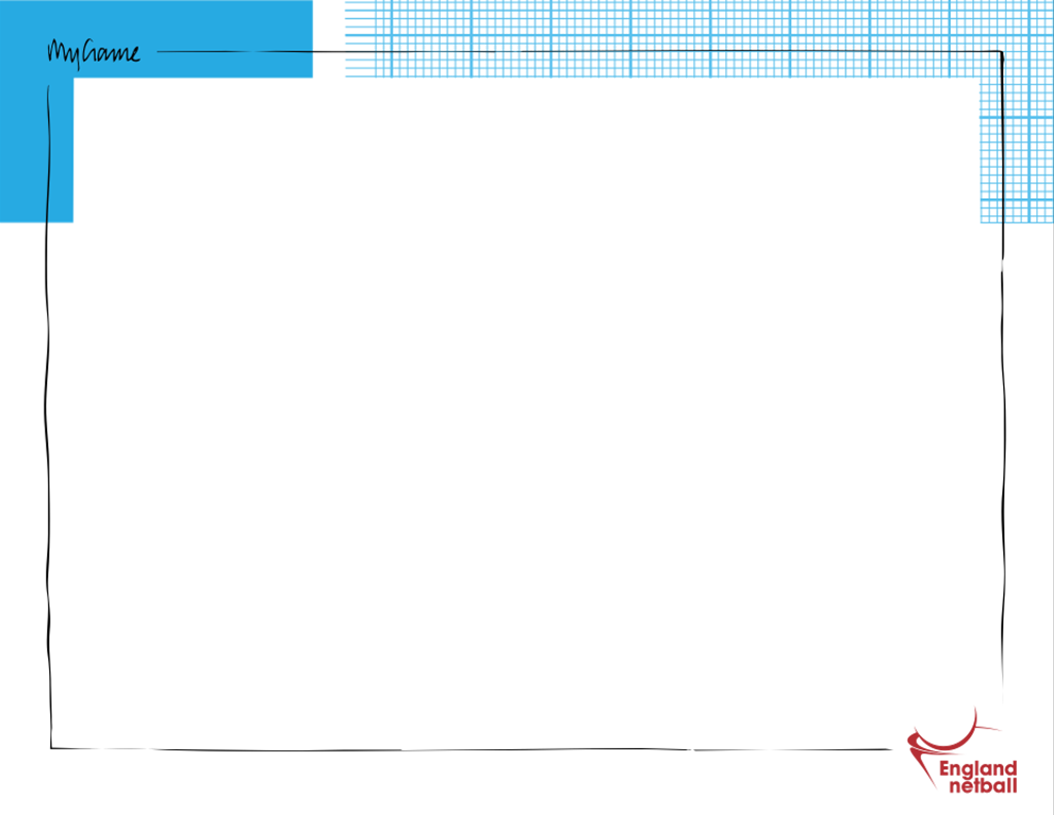 NameAffiliation NumberAffiliated CountyAffiliated RegionAddressPostcodeEmailOfficiating Award RecordOfficiating Award RecordOfficiating Award RecordOfficiating Award RecordInto Officiating Practical Pass DateC Award Written Assessment Pass DateC Award Practical Result Pass DateB Award Written Assessment Pass DateB Award Practical Result Pass DateA Award Written Assessment Pass DateA Award  Practical Result Pass DateLevelRequirementsC AwardC Award Log Book containing a variety of matches.  England Netball recommends that a minimum of 4 x 1 hour competitive matches are included as part of the matches umpired and included in this log bookB AwardB Award Log Book containing a variety of matches.England Netball recommends that a minimum of 6 x 1 hour competitive matches are included as part of the matches umpired and included in this log bookA AwardA Award Log Book containing a variety of matches.England Netball recommends that a minimum of 8 x 1 hour competitive matches are included as part of the matches umpired and included in this log bookDateAwardType of MatchHome TeamScoreAway TeamScoreSignature1st September 2017C AwardLocal LeagueStars44Allsorts34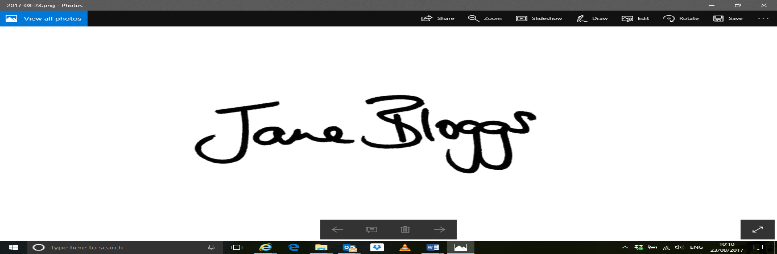 DateAwardType of MatchHome TeamScoreAway TeamScoreSignatureDateAwardType of MatchHome TeamScoreAway TeamScoreSignature